Об обеспечении проведения 28 мая  2019 года государственной итоговой аттестации  по образовательным программам основного общего образования по русскому языку на территории  Тербунского муниципального района  В   целях   организованного   проведения   государственной   итоговой аттестации по  образовательным программам основного общего образования в форме основного государственного экзамена, государственного выпускного экзамена по русскому языку на территории  Тербунского муниципального района, в  соответствии с  приказами Министерства Просвещения Российской Федерации от 7.11.2018 года № 189/1513 «Об утверждении Порядка проведения государственной итоговой аттестации по образовательным программам основного общего образования», от 10.02.2019 года №7/16 «Об утверждении единого расписания и продолжительности проведения основного государственного экзамена по каждому предмету, перечня средств обучения и воспитания, используемых при его проведении в 2019 году»,  от 10.01.2019г.  № 8/17 «Об утверждении единого расписания и продолжительности проведения государственного выпускного экзамена по образовательным программам основного общего и среднего общего и среднего общего образования по каждому предмету, перечня средств обучения и воспитания, используемых при его проведении в 2019 году», на  основании приказов управления образования и науки Липецкой области от 27.11.2018 года № 1528 «О деятельности регионального центра  обработки информации на территории Липецкой области», от 16.04.20198 года № 399 «Об утверждении мест расположения пунктов проведения экзамена для государственной итоговой аттестации по образовательным программам основного общего образования на территории Липецкой области в 2019 году»,  от   .05.2019 года №   « О проведении 28 мая 2019 года государственной итоговой аттестации  по образовательным программам основного общего образования по русскому языку на территории  Липецкой области»ПРИКАЗЫВАЮ:Обеспечить проведение 28 мая 2019 года основного государственного экзамена (далее – ОГЭ) по русскому в пункте проведения экзамена (далее – ППЭ) № 3501 (МБОУ СОШ с. Тербуны).Директору МБОУ СОШ с. Тербуны Т.Н.Моргачевой2.1. Обеспечить готовность ППЭ  до 28.05.2019 года   в соответствии с требованиями.2.2.Обеспечить участие обученных сотрудников МБОУ СОШ с. Тербуны:  Ларичева В.Н. (филиал в с.Ивановка)  и Полтевой Е.И. (филиал в с.Березовка) в качестве уполномоченных  по работе с использованием переносных металлоискателей на входе в ППЭ.Руководителям общеобразовательных учреждений:Обеспечить явку  обучающихся 9 классов    в соответствии с утвержденными списками участников ГИА (приложение 1).Обеспечить доставку  обучающихся 9 классов  в ППЭ и обратно в соответствии с маршрутами доставки обучающихся (Приложение 3). Назначить уполномоченного представителя школы для сопровождения выпускников и возложить на него ответственность за жизнь и здоровье детей во время пути. Провести инструктажи по технике безопасности.Обеспечить явку  лиц, привлекаемых к проведению ГИА по русскому языку в соответствии с утвержденными списками   (приложение 2).Информировать обучающихся и их родителей (законных представителей) о дате, месте, времени, правилах проведения ОГЭ по русскому языку.Отделу образования5.1.Обеспечить проведение экзамена в соответствии с Порядком проведения государственной итоговой аттестации по общеобразовательным программам основного общего образования, утвержденным приказом Министерства образования и науки РФ от 25.12.2013 года № 1394.5.2.Обеспечить использование металлоискателей на входе в ППЭ.Обеспечить доставку, хранение, выдачу и прием  экзаменационных материалов в ППЭ. Для доставки материалов привлечь автомобиль отдела образования администрации Тербунского муниципального района. Для отправки материалов привлечь автомобиль МБОУ СОШ с.Тербуны Тербунского муниципального района.Программисту Центра ресурсного обеспечения Лукашову В.Н. в рамках информационного обеспечения государственной итоговой аттестации разместить данный приказ на официальном сайте отдела образования в сети Интернет по адресуКонтроль за исполнением настоящего приказа возложить на Бородкину Т.Н., заместителя начальника отдела образования.Начальник отдела                                                                         В.С. Лесных Приложение №1Список обучающихся 9 кл – участников ГИА 28.05.2019 годаПриложение № 2 Список лиц, привлекаемых к проведению ГИА по  Русскому языку, 28.05.2019 г.Уполномоченный член ГЭК: Болгова Екатерина Сергеевна, Бородкина Татьяна НиколаевнаРуководитель ППЭ: Губина Татьяна АлексеевнаТехнический специалист: Юрьев Вячеслав ГригорьевичОрганизаторы:Приложение 3Маршруты доставки обучающихся 9 класса на экзамен     по  русскому языку  28.05.2019г. года Пункт проведения экзамена - МБОУ СОШ с.Тербуны 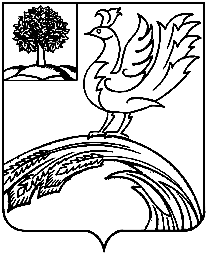 ОТДЕЛ  ОБРАЗОВАНИЯ АДМИНИСТРАЦИИТЕРБУНСКОГО МУНИЦИПАЛЬНОГО  РАЙОНАП Р И К А ЗОТДЕЛ  ОБРАЗОВАНИЯ АДМИНИСТРАЦИИТЕРБУНСКОГО МУНИЦИПАЛЬНОГО  РАЙОНАП Р И К А ЗОТДЕЛ  ОБРАЗОВАНИЯ АДМИНИСТРАЦИИТЕРБУНСКОГО МУНИЦИПАЛЬНОГО  РАЙОНАП Р И К А ЗОТДЕЛ  ОБРАЗОВАНИЯ АДМИНИСТРАЦИИТЕРБУНСКОГО МУНИЦИПАЛЬНОГО  РАЙОНАП Р И К А ЗОТДЕЛ  ОБРАЗОВАНИЯ АДМИНИСТРАЦИИТЕРБУНСКОГО МУНИЦИПАЛЬНОГО  РАЙОНАП Р И К А ЗОТДЕЛ  ОБРАЗОВАНИЯ АДМИНИСТРАЦИИТЕРБУНСКОГО МУНИЦИПАЛЬНОГО  РАЙОНАП Р И К А ЗОТДЕЛ  ОБРАЗОВАНИЯ АДМИНИСТРАЦИИТЕРБУНСКОГО МУНИЦИПАЛЬНОГО  РАЙОНАП Р И К А З24.05.2019г24.05.2019г№347347           с. Тербуны           с. Тербуны           с. Тербуны№ п/пФИООУ1Базанова Вероника АлексеевнаМБОУ СШ с.Большая Поляна2Горлов Евгений АлександровичМБОУ СШ с.Большая Поляна3Жданов Михаил АлександровичМБОУ СШ с.Большая Поляна4Зайцев Алексей АндреевичМБОУ СШ с.Большая Поляна5Коригова Амина БагаудиновнаМБОУ СШ с.Большая Поляна6Лацабидзе Никита ГеоргиевичМБОУ СШ с.Большая Поляна7Мисюра Светлана СергеевнаМБОУ СШ с.Большая Поляна8Пономарев Александр АлександровичМБОУ СШ с.Большая Поляна9Попова Анна РомановнаМБОУ СШ с.Большая Поляна10Разинков Владимир ЮрьевичМБОУ СШ с.Большая Поляна11Разинков Игорь НиколаевичМБОУ СШ с.Большая Поляна12Сафонова Анастасия РомановнаМБОУ СШ с.Большая Поляна13Тартынских Анастасия ВикторовнаМБОУ СШ с.Большая Поляна14Шатских Антон ВикторовичМБОУ СШ с.Большая Поляна15Шатских Дмитрий ВитальевичМБОУ СШ с.Большая Поляна16Афонина Алина АндреевнаМБОУ СШ с.Борки17Ераносян Лилит ЭдгаровнаМБОУ СШ с.Борки18Заикин Владимир ОлеговичМБОУ СШ с.Борки19Зубко Игорь АндреевичМБОУ СШ с.Борки20Калинин Егор ЕвгеньевичМБОУ СШ с.Борки21Корнеева Анастасия ВладимировнаМБОУ СШ с.Борки22Мелконян Вардан ОвиковичМБОУ СШ с.Борки23Морозов Егор ВикторовичМБОУ СШ с.Борки24Трошкин Данила ИгоревичМБОУ СШ с.Борки25Шамрина Светлана ВалерьевнаМБОУ СШ с.Борки26Шубин Роман ЮрьевичМБОУ СШ с.Борки27Бедоча Дмитрий НиколаевичМБОУ ООШ с.Вислая Поляна28Бурцев Владислав СергеевичМБОУ ООШ с.Вислая Поляна29Репина Арина ВладимировнаМБОУ ООШ с.Вислая Поляна30Репина Софья ВладимировнаМБОУ ООШ с.Вислая Поляна31Рязанцева Анастасия АлексеевнаМБОУ ООШ с.Вислая Поляна32Крючков Данила ДмитриевичМБОУ ООШ с.Марьино-Николаевка33Моргачев Денис АлександровичМБОУ ООШ с.Марьино-Николаевка34Пашинцева Марина СергеевнаМБОУ ООШ с.Марьино-Николаевка35Смольянинова Диана АлексеевнаМБОУ ООШ с.Марьино-Николаевка36Федотов Михаил СергеевичМБОУ ООШ с.Марьино-Николаевка37Золотухин Николай СергеевичМБОУ ООШ с.Новосильское38Золотухина Надежда АлексеевнаМБОУ ООШ с.Новосильское39Ибоян Лейла ТатуловнаМБОУ ООШ с.Новосильское40Пузиков Алексей ВладимировичМБОУ ООШ с.Новосильское41Суминов Максим ВикторовичМБОУ ООШ с.Новосильское42Сырбу Алина ЭдуардовнаМБОУ ООШ с.Новосильское43Аникин Андрей АнатольевичМБОУ СОШ с.Тербуны44Барабанщиков Павел СергеевичМБОУ СОШ с.Тербуны45Борисова Полина КонстантиновнаМБОУ СОШ с.Тербуны46Бурцев Даниил ВикторовичМБОУ СОШ с.Тербуны47Вильчак Никита ЕвгеньевичМБОУ СОШ с.Тербуны48Гордиенко Дмитрий АндреевичМБОУ СОШ с.Тербуны49Гудилина Евгения ГеннадьевнаМБОУ СОШ с.Тербуны50Дружинина Софья ПавловнаМБОУ СОШ с.Тербуны51Енина Софья СергеевнаМБОУ СОШ с.Тербуны52Жиров Назар ДмитриевичМБОУ СОШ с.Тербуны53Иванов Виктор СергеевичМБОУ СОШ с.Тербуны54Каленикин Алексей АлексеевичМБОУ СОШ с.Тербуны55Лукашов Ярослав АлексеевичМБОУ СОШ с.Тербуны56Миронова Анастасия ДмитриевнаМБОУ СОШ с.Тербуны57Морозова Яна СергеевнаМБОУ СОШ с.Тербуны58Пасат Екатерина ГеннадьевнаМБОУ СОШ с.Тербуны59Петрова Виолетта ВалерьевнаМБОУ СОШ с.Тербуны60Рябцев Николай СергеевичМБОУ СОШ с.Тербуны61Суворова Анастасия ДенисовнаМБОУ СОШ с.Тербуны62Сысоева Эллеонора ЭдуардовнаМБОУ СОШ с.Тербуны63Ушаков Глеб СергеевичМБОУ СОШ с.Тербуны64Черников Дмитрий СергеевичМБОУ СОШ с.Тербуны65Черникова Арина ВладимировнаМБОУ СОШ с.Тербуны66Ядрицев Иван ПетровичМБОУ СОШ с.Тербуны67Болгова Алена КонстантиновнаМБОУ СОШ с.Тербуны68Булгак Татьяна ИгоревнаМБОУ СОШ с.Тербуны69Веденев Артем АлександровичМБОУ СОШ с.Тербуны70Гордиенко Владислав АлександровичМБОУ СОШ с.Тербуны71Денисова Ксения СергеевнаМБОУ СОШ с.Тербуны72Дроздов Владислав СергеевичМБОУ СОШ с.Тербуны73Ионус Владислав ЕвгеньевичМБОУ СОШ с.Тербуны74Какурина Анастасия АндреевнаМБОУ СОШ с.Тербуны75Какурина Анна АлександровнаМБОУ СОШ с.Тербуны76Кузнецова Наталья РомановнаМБОУ СОШ с.Тербуны77Ледовских Дмитрий СергеевичМБОУ СОШ с.Тербуны78Лихих Данил СергеевичМБОУ СОШ с.Тербуны79Мальков Максим МаксимовичМБОУ СОШ с.Тербуны80Налетова Елизавета ПавловнаМБОУ СОШ с.Тербуны81Оченев Илья ВячеславовичМБОУ СОШ с.Тербуны82Романов Алексей ЮрьевичМБОУ СОШ с.Тербуны83Саввин Олег ЮрьевичМБОУ СОШ с.Тербуны84Саввина Таисия ЮрьевнаМБОУ СОШ с.Тербуны85Силенко Алексей АнтоновичМБОУ СОШ с.Тербуны86Суворова Валерия ВалерьевнаМБОУ СОШ с.Тербуны87Сысоев Александр АлександровичМБОУ СОШ с.Тербуны88Угримов Сергей СергеевичМБОУ СОШ с.Тербуны89Федотова София РуслановнаМБОУ СОШ с.Тербуны90Фомичёв Даниил ВячеславовичМБОУ СОШ с.Тербуны91Хачатрян Карен ГеворговичМБОУ СОШ с.Тербуны92Черникова Юлия АлександровнаМБОУ СОШ с.Тербуны93Бакин Артём ЮрьевичМБОУ СОШ с.Тербуны94Батищев Никита АлександровичМБОУ СОШ с.Тербуны95Бирюкова Софья АлександровнаМБОУ СОШ с.Тербуны96Бормотов Сергей АлексеевичМБОУ СОШ с.Тербуны97Золотухин Данила АндреевичМБОУ СОШ с.Тербуны98Квасик Оксана АлександровнаМБОУ СОШ с.Тербуны99Комолых Артем РомановичМБОУ СОШ с.Тербуны100Лесников Дмитрий ИвановичМБОУ СОШ с.Тербуны101Лыков Владислав АлександровичМБОУ СОШ с.Тербуны102Маликова Дарья НиколаевнаМБОУ СОШ с.Тербуны103Матвеев Александр ИгоревичМБОУ СОШ с.Тербуны104Моргачева Светлана АлексеевнаМБОУ СОШ с.Тербуны105Мячина Анастасия ЮрьевнаМБОУ СОШ с.Тербуны106Пашкова Елизавета ГеннадьевнаМБОУ СОШ с.Тербуны107Пикалова Мария НиколаевнаМБОУ СОШ с.Тербуны108Попова Софья РомановнаМБОУ СОШ с.Тербуны109Савина Елизавета КонстантиновнаМБОУ СОШ с.Тербуны110Сазонов Иван СергеевичМБОУ СОШ с.Тербуны111Скубаев Данила АлександровичМБОУ СОШ с.Тербуны112Сухотин Алексей ВитальевичМБОУ СОШ с.Тербуны113Тарасов Антон АлександровичМБОУ СОШ с.Тербуны114Терехова Екатерина СергеевнаМБОУ СОШ с.Тербуны115Ходякова Валерия ВалерьевнаМБОУ СОШ с.Тербуны116Шилин Данила ЮрьевичМБОУ СОШ с.Тербуны117Щетинина Алена ДенисовнаМБОУ СОШ с.Тербуны118Агишев Абдухамид АбдурасуловичМБОУ СОШ с.Тербуны119Амелин Кирилл АндреевичМБОУ СОШ с.Тербуны120Барков Александр СергеевичМБОУ СОШ с.Тербуны121Бендас Роман АлександровичМБОУ СОШ с.Тербуны122Волобуева Анастасия НиколаевнаМБОУ СОШ с.Тербуны123Володин Илья НиколаевичМБОУ СОШ с.Тербуны124Гайворонский Дмитрий СергеевичМБОУ СОШ с.Тербуны125Голощапова Ольга ГеннадьевнаМБОУ СОШ с.Тербуны126Гребеньков Илья АндреевичМБОУ СОШ с.Тербуны127Джавоян Владимир МаксимовичМБОУ СОШ с.Тербуны128Золотухин Даниил ВикторовичМБОУ СОШ с.Тербуны129Иванов Александр СергеевичМБОУ СОШ с.Тербуны130Иванченкова Анна МихайловнаМБОУ СОШ с.Тербуны131Иванченкова Елизавета АлександровнаМБОУ СОШ с.Тербуны132Козлова Дарья ВасильевнаМБОУ СОШ с.Тербуны133Лихих Валентина АлексеевнаМБОУ СОШ с.Тербуны134Лихих Дмитрий АлексеевичМБОУ СОШ с.Тербуны135Лихих Елена АлександровнаМБОУ СОШ с.Тербуны136Максимов Илья АлексеевичМБОУ СОШ с.Тербуны137Наседкина Алина АлександровнаМБОУ СОШ с.Тербуны138Панова Арина АлександровнаМБОУ СОШ с.Тербуны139Рощупкин Павел АнатольевичМБОУ СОШ с.Тербуны140Рязанцев Данила СергеевичМБОУ СОШ с.Тербуны141Саввин Николай КонстантиновичМБОУ СОШ с.Тербуны142Титов Даниил ИвановичМБОУ СОШ с.Тербуны143Тучкова Анастасия РомановнаМБОУ СОШ с.Тербуны144Харитонов Никита РомановичМБОУ СОШ с.Тербуны145Цветкова Карина СергеевнаМБОУ СОШ с.Тербуны146Ярыгина Наталья ИвановнаМБОУ СОШ с.Тербуны147Веревкин Александр ВладимировичФилиал МБОУ СОШ с.Тербуны в с.Березовка148Карпов Дмитрий АлександровичФилиал МБОУ СОШ с.Тербуны в с.Березовка149Киреева Полина ПетровнаФилиал МБОУ СОШ с.Тербуны в с.Березовка150Кладов Артем НиколаевичФилиал МБОУ СОШ с.Тербуны в с.Березовка151Морозова Анастасия ИвановнаФилиал МБОУ СОШ с.Тербуны в с.Березовка152Сырычева Светлана ДмитриевнаФилиал МБОУ СОШ с.Тербуны в с.Березовка153Быстрицкая Анастасия ЮрьевнаФилиал МБОУ СОШ с.Тербуны в с.Васильевка154Клейменова Дарья ВладимировнаФилиал МБОУ СОШ с.Тербуны в с.Васильевка155Копылова Виолетта ВитальевнаФилиал МБОУ СОШ с.Тербуны в с.Васильевка156Лавринов Михаил ПавловичФилиал МБОУ СОШ с.Тербуны в с.Васильевка157Максимова Елена НиколаевнаФилиал МБОУ СОШ с.Тербуны в с.Васильевка158Мордвинова Алина АндреевнаФилиал МБОУ СОШ с.Тербуны в с.Васильевка159Мордвинова Кристина АндреевнаФилиал МБОУ СОШ с.Тербуны в с.Васильевка160Музалёв Александр ВладимировичФилиал МБОУ СОШ с.Тербуны в с.Васильевка161Мурашкин Александр ЮрьевичФилиал МБОУ СОШ с.Тербуны в с.Васильевка162Петров Николай СергеевичФилиал МБОУ СОШ с.Тербуны в с.Васильевка163Попов Андрей АндреевичФилиал МБОУ СОШ с.Тербуны в с.Васильевка164Сазонов Иван АлександровичФилиал МБОУ СОШ с.Тербуны в с.Васильевка165Серегин Владимир АлександровичФилиал МБОУ СОШ с.Тербуны в с.Васильевка166Серегин Максим НиколаевичФилиал МБОУ СОШ с.Тербуны в с.Васильевка167Серегина Яна АндреевнаФилиал МБОУ СОШ с.Тербуны в с.Васильевка168Харпатин Владимир ВладимировичФилиал МБОУ СОШ с.Тербуны в с.Васильевка169Юсов Станислав ВладимировичФилиал МБОУ СОШ с.Тербуны в с.Васильевка170Батурин Никита ВалентиновичФилиал МБОУ СОШ с.Тербуны в с.Ивановка171Плужников Никита ОлеговичФилиал МБОУ СОШ с.Тербуны в с.Ивановка172Башкатов Павел АлександровичФилиал МБОУ СОШ с.Тербуны в с.Покровское173Воронова Олеся МихайловнаФилиал МБОУ СОШ с.Тербуны в с.Покровское174Лютов Илья ИвановичФилиал МБОУ СОШ с.Тербуны в с.Покровское175Лютов Кирилл ГеннадьевичФилиал МБОУ СОШ с.Тербуны в с.Покровское176Пылева Елизавета ОлеговнаФилиал МБОУ СОШ с.Тербуны в с.Покровское177Теряев Андрей АлексеевичФилиал МБОУ СОШ с.Тербуны в с.Покровское178Иванов Игорь ВитальевичФилиал МБОУ СОШ с.Тербуны в с.Урицкое179Калмыков Юрий СергеевичФилиал МБОУ СОШ с.Тербуны в с.Урицкое180Дорогавцев Виталий ДмитриевичМБОУ ОШ с.Солдатское181Ешану Валерия ВладимировнаМБОУ ОШ с.Солдатское182Кузьмина Евгения СергеевнаМБОУ ОШ с.Солдатское183Мячина Валерия ДенисовнаМБОУ ОШ с.Солдатское184Рязанцев Александр СергеевичМБОУ ОШ с.Солдатское185Азизов Вагит ЗохидовичМБОУ СОШ с.Вторые Тербуны186Асламов Алексей ЛеонидовичМБОУ СОШ с.Вторые Тербуны187Банин Алексей РомановичМБОУ СОШ с.Вторые Тербуны188Белоглазова Анастасия ВладимировнаМБОУ СОШ с.Вторые Тербуны189Белоколодских Юлия АлексеевнаМБОУ СОШ с.Вторые Тербуны190Горецкая Екатерина АлександровнаМБОУ СОШ с.Вторые Тербуны191Дьяченко Николай ДмитриевичМБОУ СОШ с.Вторые Тербуны192Золотухина Виктория АлександровнаМБОУ СОШ с.Вторые Тербуны193Золотухина Дарья НиколаевнаМБОУ СОШ с.Вторые Тербуны194Иванченко Павел АлександровичМБОУ СОШ с.Вторые Тербуны195Ильин Сергей ВладимировичМБОУ СОШ с.Вторые Тербуны196Кошурников Степан ДенисовичМБОУ СОШ с.Вторые Тербуны197Лобашов Валерий ДенисовичМБОУ СОШ с.Вторые Тербуны198Морозов Алексей АртемовичМБОУ СОШ с.Вторые Тербуны199Печерский Артем АлександровичМБОУ СОШ с.Вторые Тербуны200Понарьина Олеся ВладимировнаМБОУ СОШ с.Вторые Тербуны201Сенчихина София МихайловнаМБОУ СОШ с.Вторые Тербуны202Чернышов Александр АлександровичМБОУ СОШ с.Вторые Тербуны203Балашова Дарья ЛеонидовнаФилиал МБОУ СОШ с.Вторые Тербуны в с.Казинка204Немкова Валентина ЮрьевнаФилиал МБОУ СОШ с.Вторые Тербуны в с.Казинка205Пашков Сергей СергеевичФилиал МБОУ СОШ с.Вторые Тербуны в с.Казинка206Пашкова Ангелина ЮрьевнаФилиал МБОУ СОШ с.Вторые Тербуны в с.Казинка207Тупикин Александр СергеевичФилиал МБОУ СОШ с.Вторые Тербуны в с.Казинка208Бодякина Анна ВладимировнаФилиал МБОУ СОШ с.Вторые Тербуны в с.Тульское209Болгов Даниил ПавловичФилиал МБОУ СОШ с.Вторые Тербуны в с.Тульское210Болгов Рувим НиколаевичФилиал МБОУ СОШ с.Вторые Тербуны в с.Тульское211Болгова Алина СергеевнаФилиал МБОУ СОШ с.Вторые Тербуны в с.Тульское212Волкова Полина АлексеевнаФилиал МБОУ СОШ с.Вторые Тербуны в с.Тульское213Гончаров Ренат ХикметовичФилиал МБОУ СОШ с.Вторые Тербуны в с.Тульское214Денисов Никита АлександровичФилиал МБОУ СОШ с.Вторые Тербуны в с.Тульское215Мстоян Артур МагаровичФилиал МБОУ СОШ с.Вторые Тербуны в с.Тульское216Пахарева Анастасия АндреевнаФилиал МБОУ СОШ с.Вторые Тербуны в с.Тульское217Попадьин Иван НиколаевичФилиал МБОУ СОШ с.Вторые Тербуны в с.Тульское№ п/пФИООУ1Полехина Елена ИвановнаМБОУ СОШ с.Вторые Тербуны филиал в с.Казинка2Батурина Ирина ВитальевнаМБОУ СОШ с.Тербуны филиал в с.Ивановка3Фомина Надежда ВикторовнаМБОУ СОШ с.Тербуны филиал в с.Ивановка4Понарьина Галина ВитальевнаМБОУ СОШ с.Тербуны филиал в с.Ивановка5Моргачева Светлана НиколаевнаМБОУ СОШ с.Тербуны филиал в с.Ивановка6Волобуева Надежда АнатольевнаМБОУ СОШ с.Тербуны филиал в д.Васильевка7Евсеева Оксана АнатольевнаМБОУ СОШ с.Тербуны филиал в д.Васильевка8Печерских Людмила ВладимировнаМБОУ СОШ с.Тербуны филиал в д.Васильевка9Шалдышова Ольга НиколаевнаМБОУ ОШ с.Солдатское10Оленина Людмила НиколаевнаМБОУ ОШ с.Солдатское11Котикова Екатерина НиколаевнаМБОУ СШ с.Борки12Заикина Лариса НиколаевнаМБОУ СШ с.Борки13Волобуева Татьяна НиколаевнаМБОУ СШ с.Борки14Маслова Ольга ВладимировнаМБОУ СОШ с.Вторые Тербуны15Батищева Ирина НиколаевнаМБОУ СШ с.Большая Поляна16Макарова Лариса АлександровнаМБОУ СОШ с.Тербуны филиал в с.Березовка17Какушина Татьяна ЕвгеньевнаМБОУ СОШ с.Тербуны филиал в с.Урицкое18Кудинова Галина НиколаевнаМБОУ СОШ с.Тербуны филиал в с.Урицкое19Калмыкова Татьяна АлексеевнаМБОУ СОШ с.Тербуны филиал в с.Урицкое20Кузьмина Валентина НиколаевнаМБОУ СОШ с.Тербуны филиал в с.Урицкое21Гулевская Валентина МихайловнаМБОУ СОШ с.Вторые Тербуны22Хрущева Светлана АлександровнаМБОУ СОШ с.Тербуны23Попова Ольга АлексеевнаМБОУ СОШ с.Вторые Тербуны филиал в с.Тульское24Лихих Ольга МихайловнаМБОУ СОШ с.Тербуны25Карташова Надежда МихайловнаМБОУ СШ с.Большая Поляна26Ковынева Татьяна ВладимировнаМБОУ СОШ с.Тербуны27Пешкова Татьяна ВладимировнаМБОУ СШ с.Большая Поляна28Астафьева Валентина АлексеевнаМБОУ СОШ с.Вторые Тербуны29Кузнецова Татьяна ИвановнаМБОУ СОШ с.Тербуны филиал в с.Ивановка30Алферьева Елена НиколаевнаМБОУ СШ с.Борки31Шалимова Татьяна АлександровнаМБОУ ООШ с.Марьино-Николаевка32Болгова Татьяна ИвановнаМБОУ СОШ с.Тербуны33Гавшина Валентина МихайловнаМБОУ СОШ с.Вторые Тербуны филиал в с.Казинка34Кирикова Марина АлександровнаМБОУ СОШ с.Тербуны35Семина Галина АнатольевнаМБОУ СОШ с.Тербуны36Демина Галина АлексеевнаМБОУ СОШ с.Тербуны37Ключникова Татьяна ДмитриевнаМБОУ СОШ с.Вторые Тербуны38Юрьева Любовь НиколаевнаМБОУ СОШ с.Тербуны филиал в с.Урицкое39Чернышова Светлана АлексеевнаМБОУ ООШ с.Вислая Поляна40Чернышов Александр НиколаевичМБОУ ООШ с.Новосильское41Чекмарева Татьяна НиколаевнаМБОУ ООШ с.Вислая Поляна42Гавшина Наталья НиколаевнаМБОУ СОШ с.Вторые Тербуны филиал в с.Казинка43Дашанова Галина НиколаевнаМБОУ СОШ с.Вторые Тербуны филиал в с.Казинка44Астафьева Светлана АлексеевнаМБОУ СОШ с.Вторые Тербуны филиал в с.Казинка45Шахова Надежда АлександровнаМБОУ СОШ с.Вторые Тербуны филиал в с.Казинка46Рощупкина Елена ВалентиновнаМБОУ ОШ с.Солдатское47Какушин Юрий НиколаевичМБОУ СОШ с.Тербуны филиал в с.Урицкое48Букина Светлана АлександровнаМБОУ СОШ с.Тербуны филиал в с.Урицкое49Золотухина Анна НиколаевнаМБОУ ООШ с.НовосильскоеАвтобусМаршрут Автобус МБОУ СОШ с.Большая Поляна28 мест 8.00.Б-Поляна –15+18.15.Новосильское- 6+1Б-Поляна -Новосильское -Тербуны и обратноЗазаль МУ «Центр ресурсного обеспечения МУ» 12 мест (Воронцов Ю.Н.)8.20.В-Поляна – 5+1В.-Поляна-Тербуны и обратноАвтобус МБОУ ООШ с.Казинка28 мест 8.20.Казинка –5+18.40.Солдатское –7+1Казинка – Солдатское –Тербуны и обратноАвтобус МБОУ СОШ с.Борки22 места 8.30.Борки -11+1 Борки –Тербуны и обратноАвтобус филиала МБОУ СОШ с.Тербуны в д.Васильевка22 мест8.30.Васильевка 17+18.45 Урицкое 2+1Васильевка-УрицкоеТербуны и обратноГАЗель МБОУ СОШ с.Тербуны 12 мест8.00.Покровское 6+1Покровское-Тербуны и обратноГАЗель МБОУ СОШ с.Тербуны 12 мест8.00 Березовка 6+18.30 Ивановка 2+1Березовка-Ивановка-Тербуны и обратноАвтобус МБОУ ООШ с.Тульское22 места8.30.Тульское 10+1Тульское-Тербуны и обратноАвтобус МБОУ СОШ с.Марьино-Николаевка8 мест8.30.М-Николаевка 5+1М-Николаевка-Тербуны и обратноАвтобус МБОУ СОШ с.Вторые Тербуны22 места8.30.Вторые Тербуны 18+1Вторые Тербуны-Тербуны и обратно